ZEMLJA ZOVE!Jedna je Zemljica bila smještena u svemir, drugim je planetama izazivala nemir.Bila je kao iz bajke vila, lijepa, puna mora, zelenila i tako mila.Davala je ruku svakome tko se na njoj našao i svaki se stanovnik na njoj snašao.                                    Grlila ih je svaku noć kad u snove su morali poć. Jutrom ih je budila pjesmom ptica, suncem ozarila njihova lica. No ljudi su svašta radili, tvornice gradili, ceste umjesto trave sadili- njoj dosadili. Nebo nije plavo bilo, Zemljici nije ovo bilo milo. Žalosna je bila svaki dan i nadala se da je sve san. Upozorila ih je nekoliko puta i na svoje stanovnike bila jako ljuta. Oni je nisu slušali i svašta nešto napraviti su joj pokušali. I onda je stigla bolest strašna...ljudi su ostali kod kuće, tvornice nisu radile i nisu mogle Zemlju da muče. Trava je rasla na sve strane, sunce je grijalo sve jače drveće i grane. Životinje su se moru vratile, zbog brodova nisu više za odlazak kući vrijeme tratile. Ptice su pjevale jače, Zemlja nije više trebala da plače. Napokon su shvatili ljudi da su bili svi ludi. Trčali su za poslom jako, svoje vrijeme nisu shvaćali za pravo onako. Sada su odlučili svojim odlukama stati na kraj i vratiti Zemlji njen sjaj. Počeli su živjeti tiše i davati svom planetu puno više. Zemlja je napokon sretna postala i živjeti za sve svoje ljude je ostala. 	       Tatjana Majić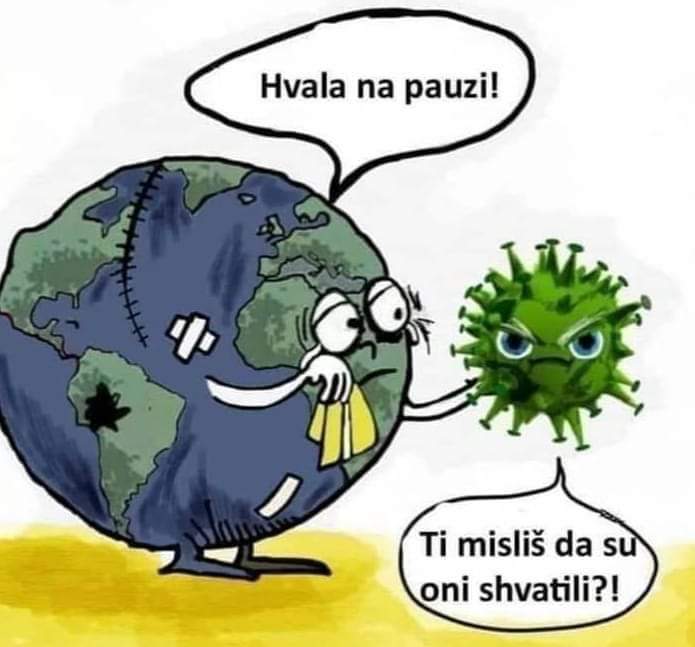 